IEEE P802.11
Wireless LANsCID: 15263Proposed Text Change (#15263):TPE for an EHT sounding NDP is 4 µs if the PPDU bandwidth is less than or equal to 160 MHz.CIDs: 16261, 16262, 16263, 16264Proposed Text Change (#16261):A non-AP EHT STA shall support transmission of an EHT TB PPDU with a PE field of duration up to 20 µs, and reception of an EHT MU PPDU with a PE field of duration up to 20 µs. The PE field provides additional receive processing time at the end of the EHT PPDU. The PE field, if present, shall be transmitted with the same average power as the Data field. Other than that, its content is arbitrary. The spectrum used by the PE field shall be commensurate with the locations and sizes of the occupied RU(s) or MRU(s) in the Data field to minimize power leakage outside of the spectrum used by the Data field. For example, for a 20 MHz OFDMA EHT PPDU, if the occupied RU in the Data field is 106-tone RU, the PE would have a spectrum that is approximately 10 MHz wide.CID: 16363Proposed Text Change (#16363):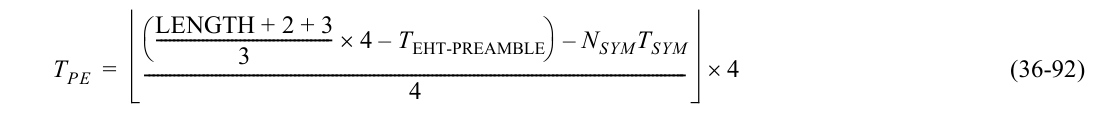 whereLENGTH is the value indicated by UL Length subfield of the Common Info field in the Trigger frame.TEHT-PREAMBLE is the value for an EHT TB PPDU in Equation (36-97).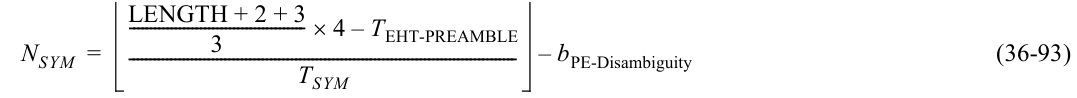 LB271 CRs for 36.3.14LB271 CRs for 36.3.14LB271 CRs for 36.3.14LB271 CRs for 36.3.14LB271 CRs for 36.3.14Date:  2023-03-15Date:  2023-03-15Date:  2023-03-15Date:  2023-03-15Date:  2023-03-15Author(s):Author(s):Author(s):Author(s):Author(s):NameAffiliationAddressPhoneemailZhi MaoHuawei TechnologiesF3 building, Huawei Base, Bantian, Longgang, Shenzhen, Guangdong, China, 518129maozhi3@huawei.comChenchen LiuHuawei TechnologiesF3 building, Huawei Base, Bantian, Longgang, Shenzhen, Guangdong, China, 518129Mengshi HuHuawei TechnologiesF3 building, Huawei Base, Bantian, Longgang, Shenzhen, Guangdong, China, 518129Ross Jian YuHuawei TechnologiesF3 building, Huawei Base, Bantian, Longgang, Shenzhen, Guangdong, China, 518129Bo GongHuawei TechnologiesF3 building, Huawei Base, Bantian, Longgang, Shenzhen, Guangdong, China, 518129Ming GanHuawei TechnologiesF3 building, Huawei Base, Bantian, Longgang, Shenzhen, Guangdong, China, 518129Yousi LinHuawei TechnologiesF3 building, Huawei Base, Bantian, Longgang, Shenzhen, Guangdong, China, 518129CIDClausePageLineCommentProposed ChangeProposed Resolution1526336.3.148533No need to mention that the number of spatial streams is less than or equal to 8.As in the commentRevised.Instructions to TGbe editor: Please remove sentence “and thenumber of spatial streams of the EHT sounding NDP is less than or equal to 8”. Please implement the changes in 11-23/0502r0 tagged #15263.CIDClausePageLineCommentProposed ChangeProposed Resolution1626136.3.1485162typo "is 106-tone RU"Change "is 106-tone RU" to "is equal to a 106-tone RU"Revised.Instructions to TGbe editor: Change "is 106-tone RU” to "is a 106-tone RU". Please implement the changes in 11-23/0502r0 tagged #16261.1626236.3.1485328typo "is 8us"Change "is 8us" in the title of Figure 36-55 to "is equal to 8us".RejectedDiscussion:For consistency with the previous version, it is better to reject this comment because the same expression has been used in 11ax, refer to P4151L63 in REVmeD2.1.1626336.3.1485358typo "is 16us"Change "is 16us" in the title of Figure 36-56 to "is equal to 16us".RejectedDiscussion:For consistency with the previous version, it is better to reject this comment because the same expression has been used in 11ax, refer to P4152L28 in REVmeD2.1.1626436.3.1485428typo "is 20us"Change "is 20us" in the title of Figure 36-57 to "is equal to 20us".RejectedDiscussion:For consistency with the previous version, it is better to reject this comment because the same expression has been used in 11ax, refer to P4152L28 in REVmeD2.1. CIDClausePageLineCommentProposed ChangeProposed Resolution1636336.3.1485450The equation for N_Sym (36-93) is given without any preceding sentence describing it (it's referred to in other sections). Better to add at least one sentence referring to this equation within this section, preferably after the definition of T_PE in Eq. (36-92).Add a reference to N_sym (Eq 36-93) immediately after Eq. (36-92) saying that "N_sym is computed as defined in Eq. (36-93)".Revised.

Discussion: Agree in principle. There are three parameters introduced in Eq. (36-92). The three parameters are defined in the following 3 paragraphs after Eq. (36-92). Since symbol N_sym is the third symbol introduced in Eq. (36-92), it is better to add the Ref. to N_sym in the third paragraph after Eq. (36-92). Instructions to TGbe editor: 
Adding a new paragraph "N_sym is computed as defined in Eq. (36-93)." before Eq. (36-93) on P854L47. Please implement the changes in 11-23/0502r0 tagged #16363.